В ЖК «Эко Видное 2.0» теперь доступна ипотека со ставкой от 8,7%25.11.2016 г. Компания MR Group сообщает о старте специальной ипотечной программы с пониженной ставкой в жилом комплексе «Эко Видное 2.0», который расположен в 4 км от МКАД. Только до 31 декабря 2016 года покупатели могут оформить ипотеку в АбсолютБанке на квартиру в комплексе со ставкой 8,7% годовых. Минимальный первоначальный взнос составляет от 20%, срок кредитования – до 30 лет.В комплексе «Эко Видное 2.0» представлены квартиры всех типов – от студий до просторных трехкомнатных – стоимостью от 2 млн рублей. «Эко Видное 2.0» - это отличный выбор для молодых семей и семей с детьми, ориентированных на комфортное проживание в собственной квартире недалеко от Москвы. Квартиры площадью от 26 до 75,5 кв. м имеют эффективную планировку и возможность объединения. Для удобства будущих жителей предусмотрены места хранения как в квартирах, так и в подвальных помещениях. В комплексе представлено максимальное количество вариантов для приобретения: помимо возможности оплаты 100% единым взносом, покупатели могут воспользоваться рассрочкой платежей на 2 года, широким выбором ипотечных программ от ведущих банков, в том числе ипотекой без первоначального взноса от банка Возрождение. Официальные риэлторы проекта – «Метриум Групп», «БЕСТ-Новострой», Est-a-Tet и «Миэль-Новостройки».Шесть домов комплекса «Эко Видное 2.0» получили имена в честь Михаила Нестерова, Исаака Левитана, Василия Поленова, Алексея Саврасова, Ивана Шишкина и Виктора Васнецова. Такое наименование связано со среднерусскими пейзажами, которые будут открываться из окон квартир ЖК «Эко Видное 2.0» - поля, Видновский лесопарк и речку Купелинку.Михаил Нестеров и Исаак Левитан широко известны своими речными пейзажами, поэтому ближайшие к реке корпуса будут носить их имена. Василий Поленов и Алексей Саврасов умели тонко изображать уютную гармонию природы и города, поэтому их именами названы корпуса центральной части квартала. Из окон корпуса имени Ивана Шишкина открывается вид на поля и леса, которые можно увидеть на его знаменитых картинах. А имя Виктора Васнецова носит первый корпус квартала с пристроенным детским садом – ведь многие картины художника проникнуты сказочным волшебством, знакомым нам с самого детства.Проект является логичным продолжением уже построенного жилого комплекса «Эко Видное» - развитого микрорайона со всей необходимой для комфортной жизни инфраструктурой.О компании MR GroupКомпания MR Group успешно работает на российском рынке с 2003 года и является одним из лидеров в девелопменте жилой и коммерческой недвижимости в России. Компания MR Group – четырежды Девелопер года (по версии премий Urban Awards, CRE Awards, Move Awards и "Рекорды рынка недвижимости"). Портфель компании – это 30 объектов общей площадью 5 миллионов кв. м в Москве, Московской области и Сочи. В настоящее время в стадии реализации в Москве находятся вторая очередь многофункционального комплекса «Савеловский Сити», «Пресня Сити» (совместно с Coalco), «Водный», жилые комплексы «Царская площадь» (совместно с Coalco), «Воробьев Дом», PerovSky и «Ясный», комплекс апартаментов «Басманный,5» (совместно с Coalco), жилой квартал «Фили Град», а также жилой микрорайон «Эко Видное 2.0» в Подмосковье. Накопленный профессиональный опыт позволяет MR Group оказывать полный спектр услуг: от подбора площадки под объект недвижимости, получения разрешительной документации до проектирования, осуществления строительства и дальнейшей эксплуатации. Более подробную информацию о MR Group можно получить на www.mr-group.ru Дополнительная информация Пресс-служба +7 (495) 797-55-22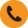 press@mr-group.ru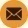 